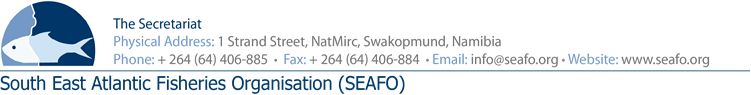 PROVISIONAL AGENDA FOR THE 11TH MEETING OF THE STANDING COMMITTEE ON ADMINISTRATION & FINANCE (SCAF) - 2019CHAIRPERSON:  Mr. Hideki Moronuki (Japan 2018-2019)	VENUE:  Strand Hotel, SwakopmundVICE-CHAIR:       To be confirmed (Korea 2018-2019)		DATE:     27 November 2019Circulation Date: 27 October 2019ItemAgenda ItemWorking Document1Opening of meeting by Chairperson2Appointment of rapporteur3Adoption of Agenda and meeting arrangementsDOC/SCAF/00/2019DOC/SCAF/01/2019DOC/SCAF/02/20194Introduction of Delegations5Presentation of the 2018 Audit ReportDOC/SCAF/03/2019DOC/SCAF/04/20196Presentation of the Executive Secretary’s Report on Administration & Finance DOC/SCAF/05/20197Staff Regulations changes to comply with Namibian Labour LawDOC/SCAF/06/20198Approval of 2020 Provisional & 2021 forecast BudgetDOC/SCAF/07/2019DOC/SCAF/08/20199Contribution by Contracting PartiesDOC/SCAF/09/201910Election of Chair & Vice-chair11Any other matters12Venue & date of next meeting13Adoption of the 2019 Standing Committee on Admin & Finance Report14Closure of meeting